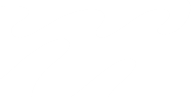 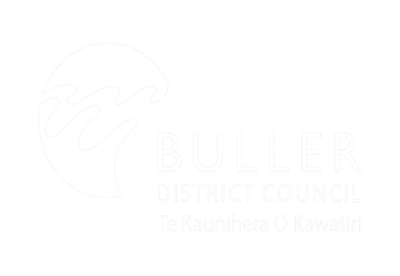 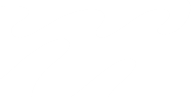 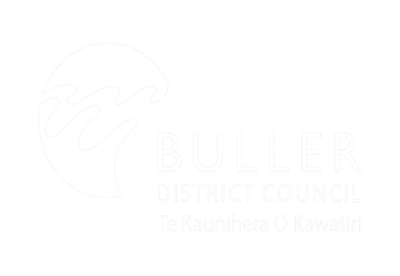 Section 44(a) Local Government Official Information and Meetings Act 1987 (LGOIMA)	Updated:  26/10/23Email application to:  info@bdc.govt.nz or deliver to Buller District Council, 6-8 Brougham Street, WestportApplicant Details:  To be completed by the person seeking information Date of Request:	Person/Firm:	Address:	Email:	Phone:		Client Reference:	Fax:		Confirmation Date:	Property Details:  Please supply information on the following propertyCurrent Owner’s Name:	Address of Property:	Valuation Roll No. (VR):	Legal DescriptionSection (Sec):		Survey District (SD):	Lot:		Deposited Plan (DP):	Record of Title/s:		Area:	Privacy Statement:  The personal information that you provide in this form will be held and protected by Buller District Council in accordance with our privacy policy (available at bullerdc.govt.nz/privacy and at council libraries and service centres) and with the Privacy Act 2020. Council's privacy policy explains how we may use and share your personal information in relation to any interaction you have with the council, and how you can access and correct that information. We recommend you familiarise yourself with this policy.A LIM Fee is payable at the time of request.  Payment can be made by cash over the counter, internet banking or credit card (over the phone). *See bank account details belowFor current LIM fees please refer to Council’s fees and charges:  https://bullerdc.govt.nz/your-council/fees-and-charges/A LIM will be issued within 10 full working days of the date of request being received providing all property information is included in the application. The information provided will be extracted from Council’s existing records. No site inspection will be carried out.Office Use OnlyA LIM Fee is payable at the time of request.  Payment can be made by cash over the counter, internet banking or credit card (over the phone). *See bank account details belowFor current LIM fees please refer to Council’s fees and charges:  https://bullerdc.govt.nz/your-council/fees-and-charges/A LIM will be issued within 10 full working days of the date of request being received providing all property information is included in the application. The information provided will be extracted from Council’s existing records. No site inspection will be carried out.LIM/Debtor No.: A LIM Fee is payable at the time of request.  Payment can be made by cash over the counter, internet banking or credit card (over the phone). *See bank account details belowFor current LIM fees please refer to Council’s fees and charges:  https://bullerdc.govt.nz/your-council/fees-and-charges/A LIM will be issued within 10 full working days of the date of request being received providing all property information is included in the application. The information provided will be extracted from Council’s existing records. No site inspection will be carried out.Date received:  A LIM Fee is payable at the time of request.  Payment can be made by cash over the counter, internet banking or credit card (over the phone). *See bank account details belowFor current LIM fees please refer to Council’s fees and charges:  https://bullerdc.govt.nz/your-council/fees-and-charges/A LIM will be issued within 10 full working days of the date of request being received providing all property information is included in the application. The information provided will be extracted from Council’s existing records. No site inspection will be carried out.File retrieval requested: A LIM Fee is payable at the time of request.  Payment can be made by cash over the counter, internet banking or credit card (over the phone). *See bank account details belowFor current LIM fees please refer to Council’s fees and charges:  https://bullerdc.govt.nz/your-council/fees-and-charges/A LIM will be issued within 10 full working days of the date of request being received providing all property information is included in the application. The information provided will be extracted from Council’s existing records. No site inspection will be carried out.Receipt: A LIM Fee is payable at the time of request.  Payment can be made by cash over the counter, internet banking or credit card (over the phone). *See bank account details belowFor current LIM fees please refer to Council’s fees and charges:  https://bullerdc.govt.nz/your-council/fees-and-charges/A LIM will be issued within 10 full working days of the date of request being received providing all property information is included in the application. The information provided will be extracted from Council’s existing records. No site inspection will be carried out.Date of Issue: A LIM Fee is payable at the time of request.  Payment can be made by cash over the counter, internet banking or credit card (over the phone). *See bank account details belowFor current LIM fees please refer to Council’s fees and charges:  https://bullerdc.govt.nz/your-council/fees-and-charges/A LIM will be issued within 10 full working days of the date of request being received providing all property information is included in the application. The information provided will be extracted from Council’s existing records. No site inspection will be carried out.Invoice: LIM to be delivered by:*Banking DetailsAccount Name: 	Buller District Council             Bank:  	Westpac, Westport branchAccount Number: 	03-0897-0084770-00 When paying by internet banking, please ensure that you put your LAST NAME/LIM/ADDRESS in the reference fields, so our staff can correctly allocate this to the LIM account, and not the Rates account for this payment. 